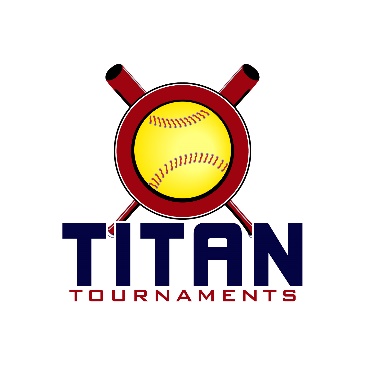 	Thanks for playing ball with Titan!	
Park Address: Victor Lord Park – 82 Maynard St, Winder, GAFormat: 3 seeding games + single elimination bracket playDirector 7:30am-1:00pm Allen 770-895-5094Director 1:00pm-close TedRoster and Waiver Forms must be submitted to the onsite director upon arrival and birth certificates must be available on site in each head coach’s folder.Entry Fee - $375
Admission - $125 Team Gate Fee
Sanction - $35 if unpaid in 2022Please check out the How much does my team owe document.Run rule is 12 after 3, 10 after 4, 8 after 5. Games are 7 innings if time permits.Pitching rule overview – 1. The pitcher’s pivot foot shall maintain contact with the pitcher’s plate until the forward step. Note: a pitcher may take a step back with the non-pivot foot from the plate prior, during, or after the hands are brought together. 
2. Illegal Pitch – Is a ball on the batter. Note: Runners will not be advanced one base without liability to be put out.The on deck circle is on your dugout side. If you are uncomfortable with your player being that close to the batter, you may have them warm up further down the dugout, but they must remain on your dugout side.
Headfirst slides are allowed, faking a bunt and pulling back to swing is allowed.Runners must make an attempt to avoid contact, but do not have to slide.
Warm Up Pitches – 5 pitches between innings or 1 minute, whichever comes first.Coaches – one defensive coach is allowed to sit on a bucket or stand directly outside of the dugout for the purpose of calling pitches. Two offensive coaches are allowed, one at third base, one at first base.
Offensive: One offensive timeout is allowed per inning.
Defensive: Three defensive timeouts are allowed during a seven inning game. On the fourth and each additional defensive timeout, the pitcher must be removed from the pitching position for the duration of the game. In the event of extra innings, one defensive timeout per inning is allowed.
An ejection will result in removal from the current game, and an additional one game suspension. Flagrant violations are subject to further suspension at the discretion of the onsite director.New to 2022: The pitcher’s pivot foot when pushing off may drag in contact with the ground, but both feet being in the air is also allowed.Note: A pitcher may not “crow hop”, also known as re-planting their pivot foot to push off a second time.Seeding Games are 70 minutes finish the inning*Please be prepared to play at least 15 minutes prior to your team’s scheduled start times**Bracket Games Are 75 Minutes Finish The Inning**Please be prepared to play at least 15 minutes prior to your team’s scheduled start times*TimeFieldGroupTeamScoreTeam9:006TitanT-Birds Patriots2-3GA Classics – Fowler9:007TitanDTS 16U4-3Outlawz10:256SpartanDirt Dawgs0-6CSRA Yarddogs Murray10:257SpartanVenom Elite1-0GA Pressure Dilbeck11:506TitanT-Birds Patriots2-7Outlawz11:507TitanDTS 16U0-10GA Classics - Fowler1:156SpartanDirt Dawgs13-2GA Pressure Dilbeck1:157SpartanVenom Elite4-3CSRA Yarddogs Murray2:406TitanT-Birds Patriots14-0DTS 16U2:407TitanGA Classics – Fowler6-7Outlawz4:056SpartanDirt Dawgs1-15Venom Elite4:057SpartanGA Pressure Dilbeck0-11CSRA Yarddogs Murray5:306Silver Game 1Titan 3 SeedT-Birds 7-5Spartan 4 SeedGA Pressure 7:006Silver Game 2Spartan 3 SeedDirt Dawgs3-2Titan 4 SeedDTS8:306Silver ChampionshipWinner of Game 1T-Birds 3-2Winner of Game 2Dirt Dawgs5:307GoldGame 1Titan 1 SeedOutlawz 0-9Spartan 2 SeedYarddogs 7:007GoldGame 2Spartan 1 SeedVenom3-5Titan 2 SeedGA Classics 8:307GoldChampionshipWinner of Game 1Yarddogs 7-0Winner of Game 2GA Classics 